Приложение 1к Решению Собрания депутатовМиасского городского округаот _____________ г. № ____Описание изменений в Генеральный план Миасского городского округа.Приложение 2                     к Решению Собрания депутатовМиасского городского округаот _____________ г. № ____Планировочная структура г. Миасса Генерального плана Миасского городского округа (фрагмент) с учётом изменения типов функционального назначения территории, расположенной по адресу: Челябинская область, г. Миасс, ул. Спорта, 9.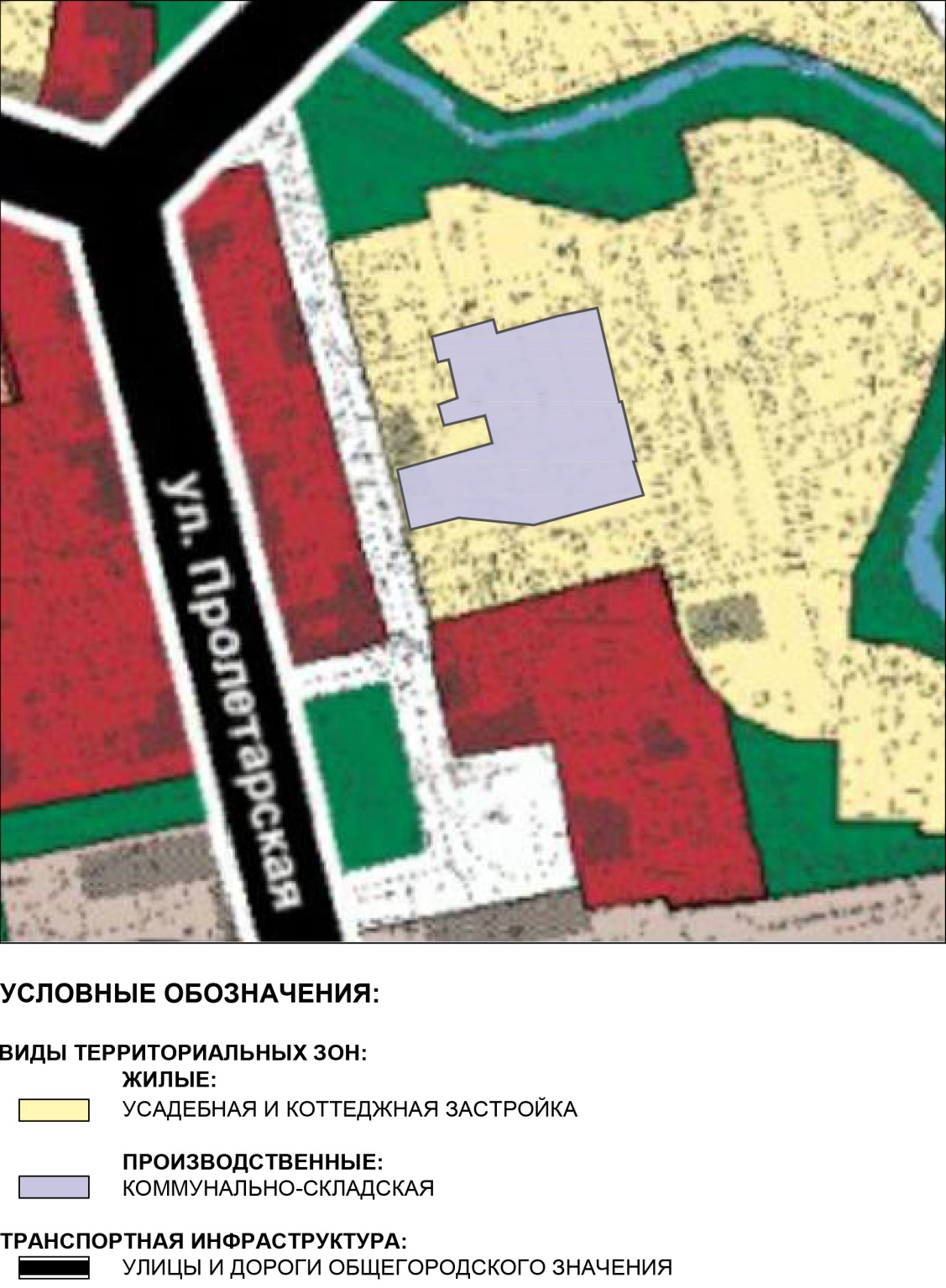 Приложение 3                     к Решению Собрания депутатовМиасского городского округаот _____________ г. № ____ Схема транспортной инфраструктуры г. Миасс Генерального плана Миасского городского округа (фрагмент) с учётом изменения типов функционального назначения территории, расположенной по адресу: Челябинская область, г. Миасс, ул. Спорта, 9.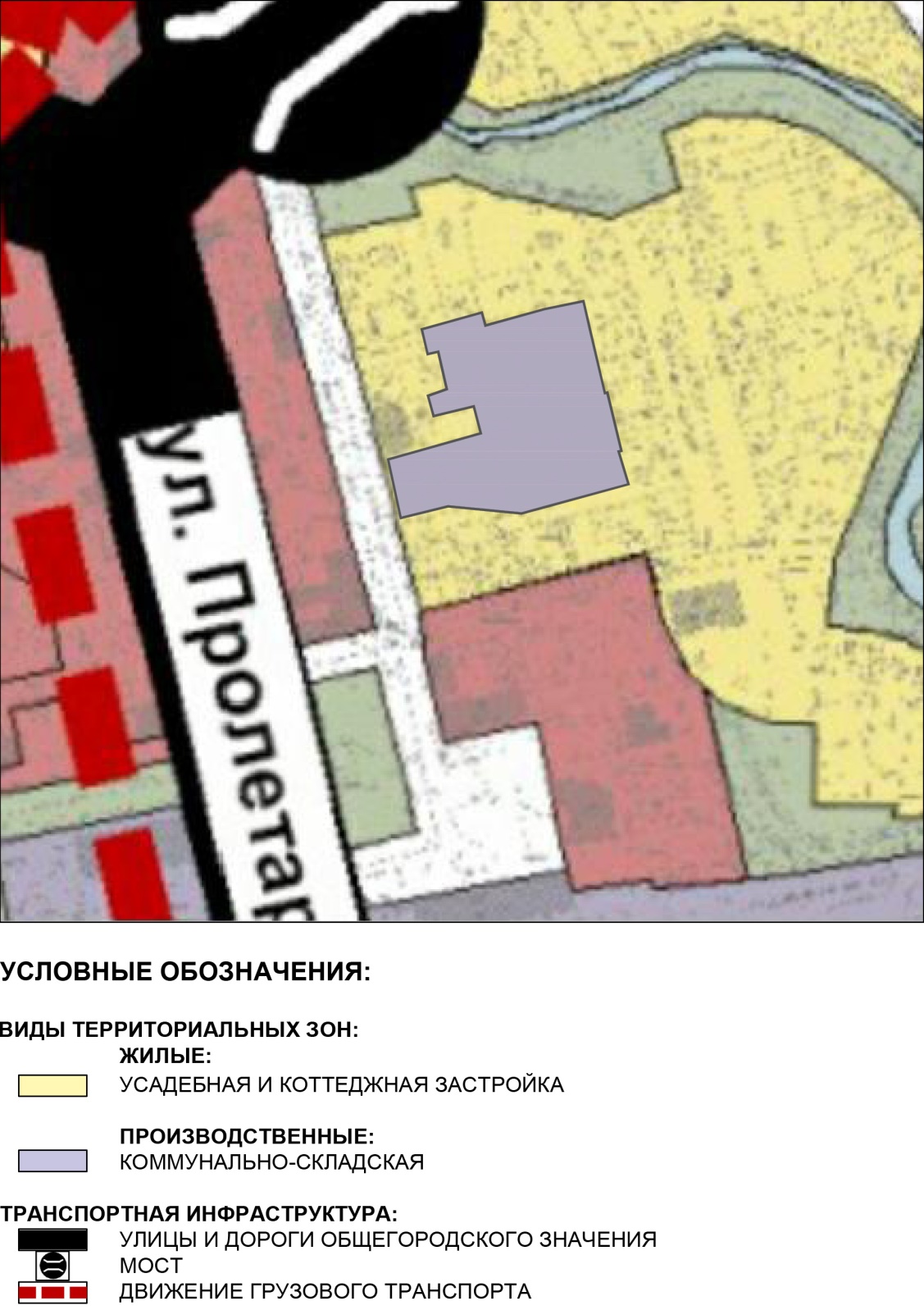                                                  Приложение 4                     к Решению Собрания депутатовМиасского городского округаот _____________ г. № ____Схема инженерной инфраструктуры г. Миасс Генерального плана Миасского городского округа (фрагмент) с учётом изменения типов функционального назначения территории, расположенной по адресу: Челябинская область, г. Миасс, ул. Спорта, 9.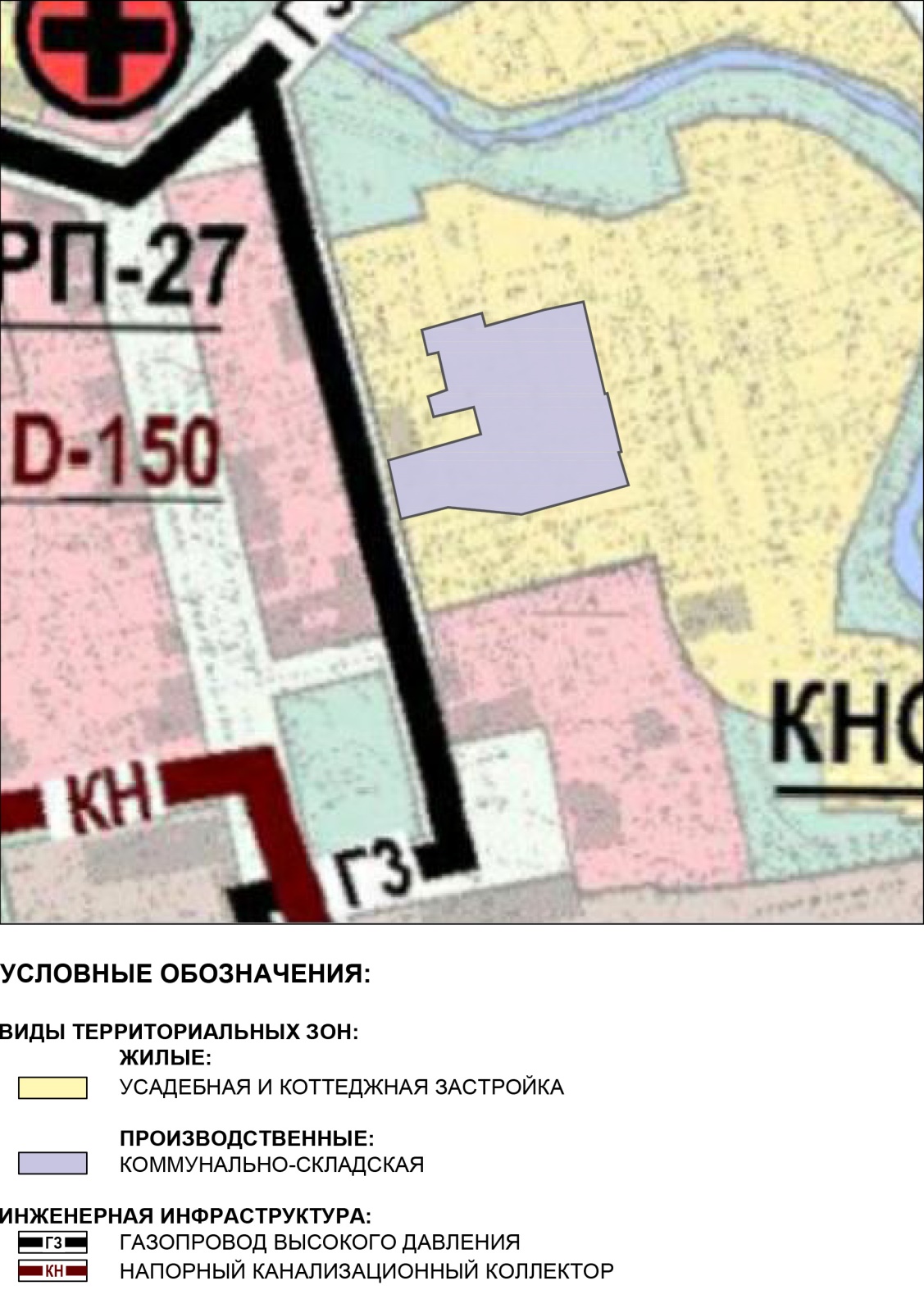 Приложение 5                     к Решению Собрания депутатовМиасского городского округаот _____________ г. № ____Схема инженерной подготовки территории г. Миасс Генерального плана Миасского городского округа (фрагмент) с учётом изменения типов функционального назначения территории, расположенной по адресу: Челябинская область, г. Миасс, ул. Спорта, 9.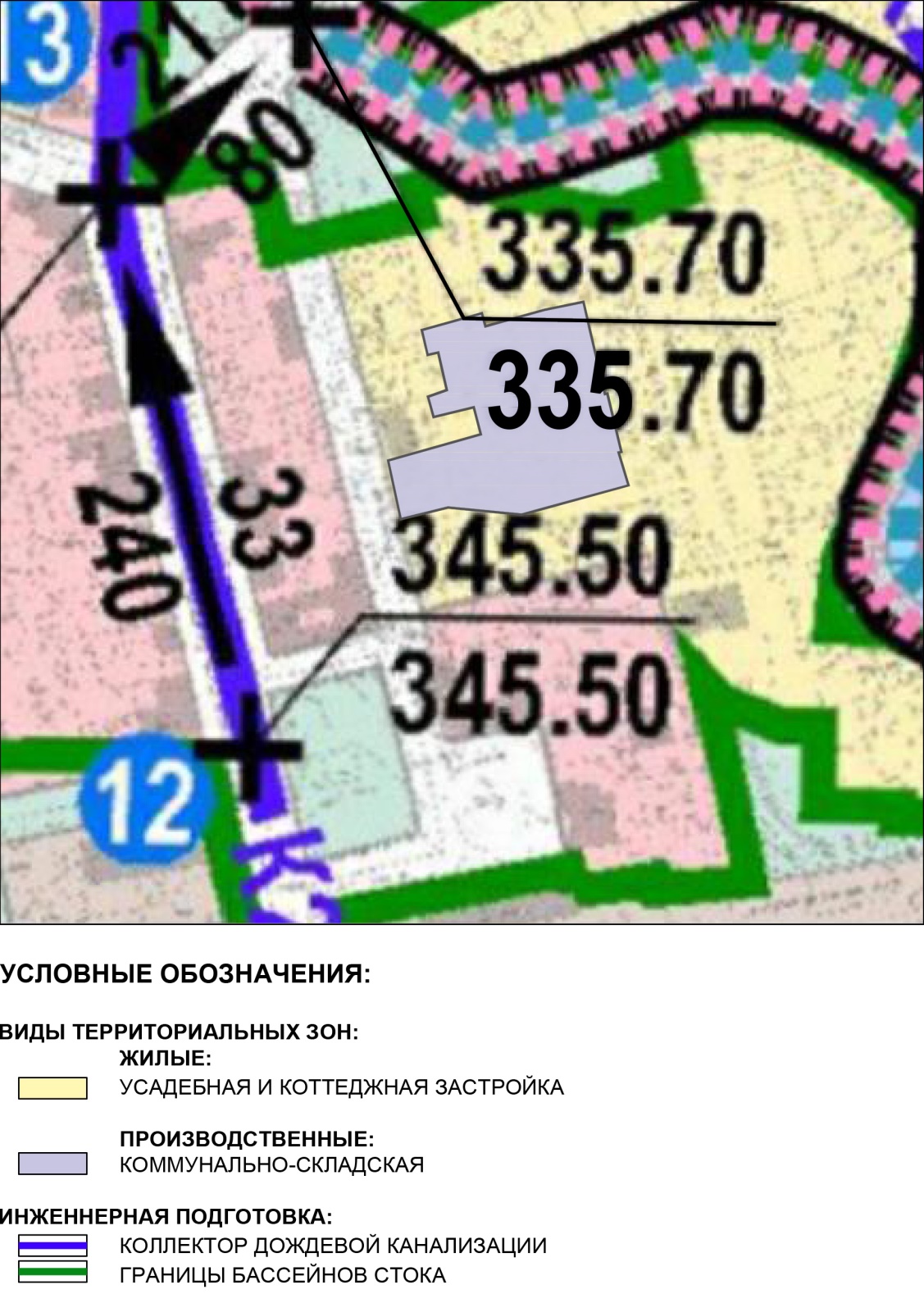 Приложение 6                     к Решению Собрания депутатовМиасского городского округаот _____________ г. № ____Схема функционального зонирования территории г. Миасс Генерального плана Миасского городского округа (фрагмент) с учётом изменения типов функционального назначения территории, расположенной по адресу: Челябинская область, г. Миасс, ул. Спорта, 9.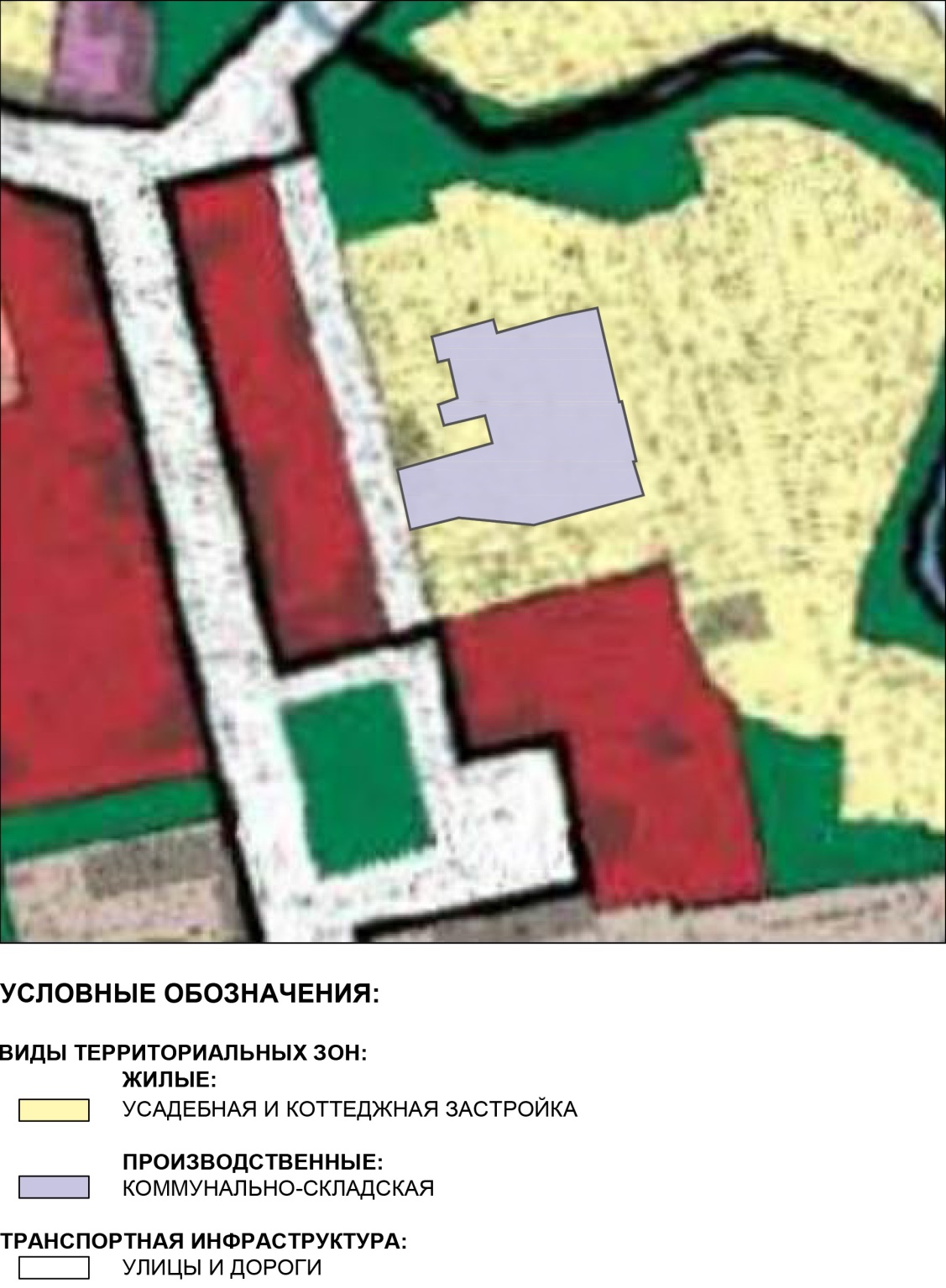 Приложение 7                   к Решению Собрания депутатовМиасского городского округаот _____________ г. № ____Схема границ зон с особыми условиями использования территории г. Миасс Генерального плана Миасского городского округа (фрагмент) с учётом изменения типов функционального назначения территории, расположенной по адресу: Челябинская область, г. Миасс, ул. Спорта, 9.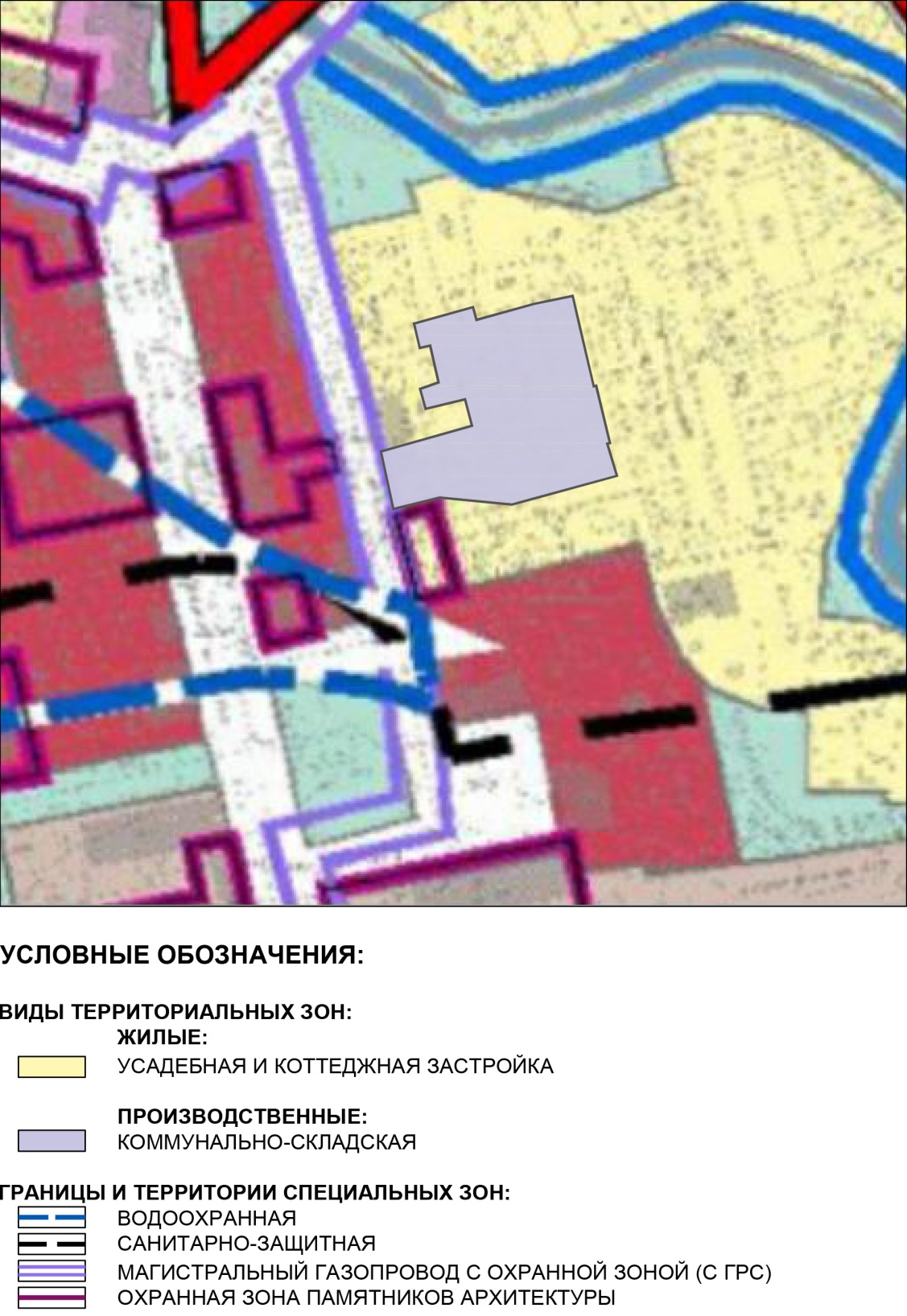                                                                                                    Приложение 8                     к Решению Собрания депутатовМиасского городского округаот _____________ г. № ____Территории, подверженные риску возникновения ЧС природного и техногенного характера г. Миасс Генерального плана Миасского городского округа (фрагмент) с учётом изменения типов функционального назначения территории, расположенной по адресу: Челябинская область, г. Миасс, ул. Спорта, 9.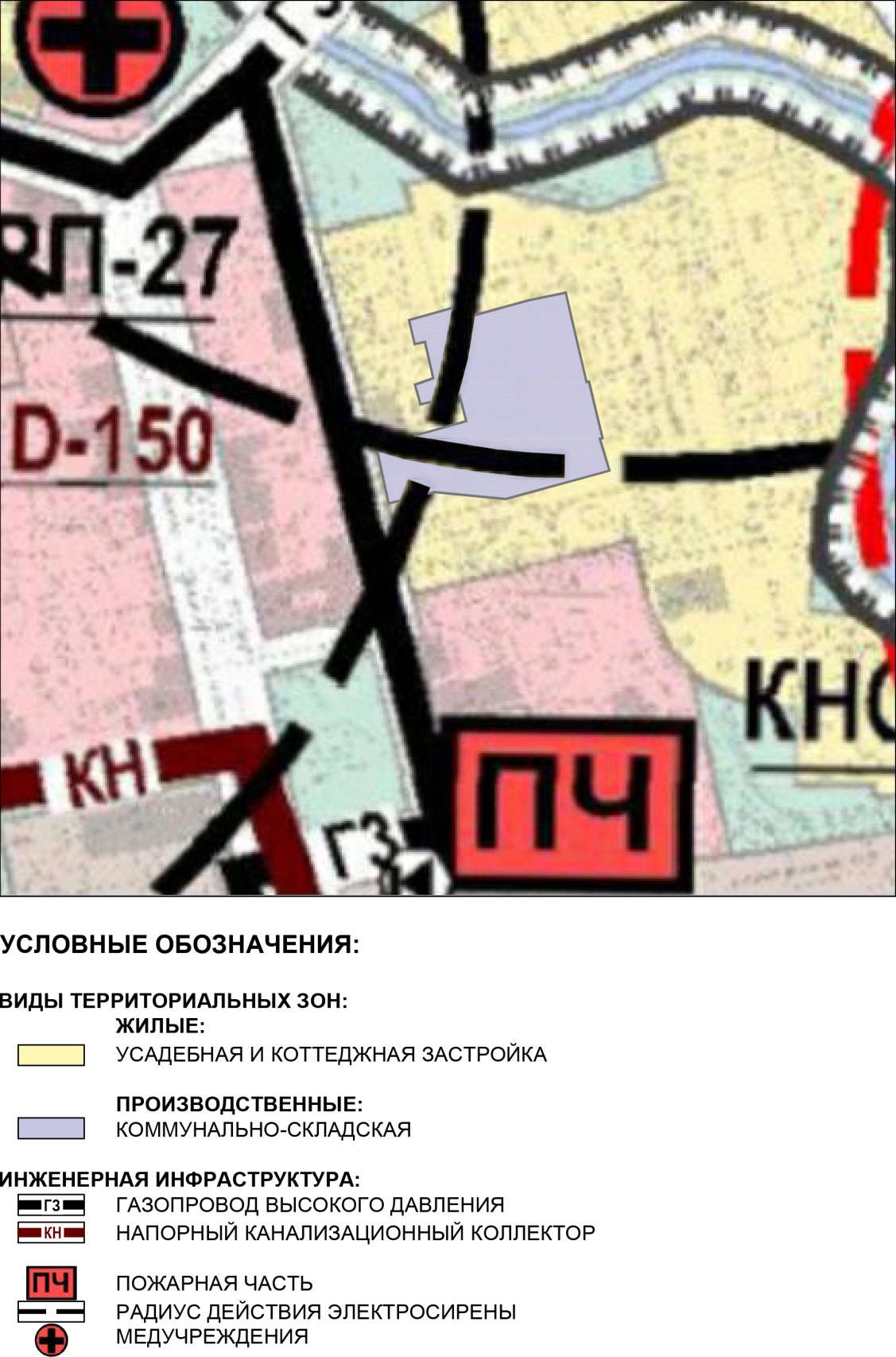 Граница внесения измененийХарактер вносимых измененийТерритория, расположенная по адресу: Челябинская область, г. Миасс, ул. Спорта, 9.В отношении указанной территории изменен тип функционального назначения территории с «усадебная и коттеджная застройка» на «коммунально-складская»  в следующих картах Генерального плана МГО:Планировочная структура г. МиассСхема транспортной инфраструктуры г. МиассСхема инженерной инфраструктуры г. Миасс Схема инженерной подготовки территории г. Миасс Схема функционального зонирования территории             г. Миасс Схема границ зон с особыми условиями использования территории г. Миасс Территории, подверженные риску возникновения ЧС природного и техногенного характера г. Миасс.